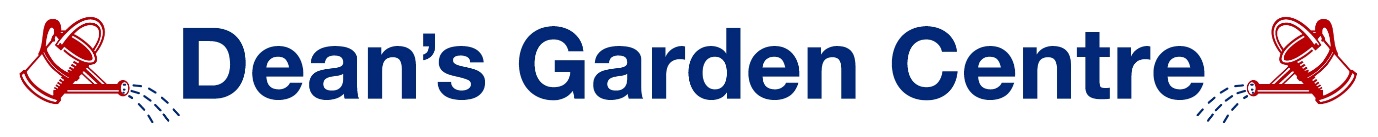 Stockton Lane, Stockton on the Forest, York, YO32 9UE01904 400141		york@deansgardencentre.co.ukApplication Form for Employment
(Please complete this form in full and in BLOCK CAPITALS)